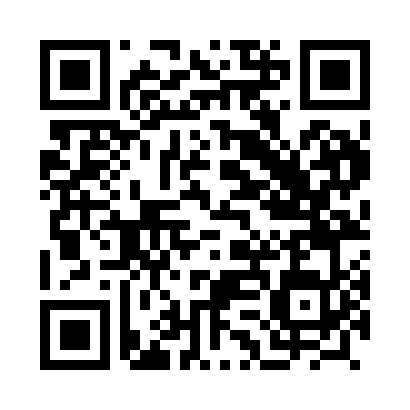 Prayer times for Gujranwala, PakistanWed 1 May 2024 - Fri 31 May 2024High Latitude Method: Angle Based RulePrayer Calculation Method: University of Islamic SciencesAsar Calculation Method: ShafiPrayer times provided by https://www.salahtimes.comDateDayFajrSunriseDhuhrAsrMaghribIsha1Wed3:455:1511:593:396:438:132Thu3:445:1411:593:396:448:143Fri3:435:1311:593:396:458:154Sat3:415:1211:593:396:458:165Sun3:405:1111:583:396:468:176Mon3:395:1011:583:396:478:187Tue3:385:1011:583:396:478:198Wed3:375:0911:583:396:488:219Thu3:365:0811:583:396:498:2210Fri3:345:0711:583:396:508:2311Sat3:335:0611:583:396:508:2412Sun3:325:0611:583:406:518:2513Mon3:315:0511:583:406:528:2614Tue3:305:0411:583:406:528:2715Wed3:295:0411:583:406:538:2816Thu3:285:0311:583:406:548:2917Fri3:275:0211:583:406:558:3018Sat3:265:0211:583:406:558:3119Sun3:265:0111:583:406:568:3220Mon3:255:0011:583:406:578:3321Tue3:245:0011:583:406:578:3422Wed3:234:5911:593:406:588:3423Thu3:224:5911:593:406:598:3524Fri3:224:5811:593:406:598:3625Sat3:214:5811:593:407:008:3726Sun3:204:5711:593:417:018:3827Mon3:194:5711:593:417:018:3928Tue3:194:5711:593:417:028:4029Wed3:184:5611:593:417:028:4130Thu3:184:5611:593:417:038:4231Fri3:174:5612:003:417:048:42